WRIT116HollarsGoing to the Dogs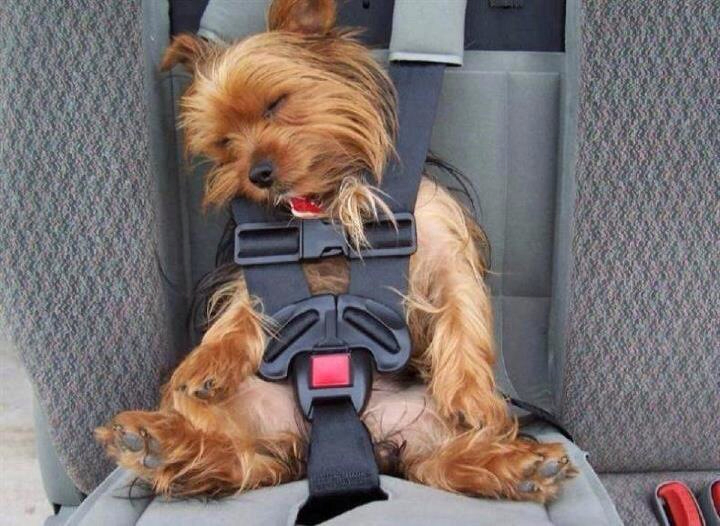 In Class Work:In groups of four, create an advertising campaign for a new “pet product” soon to be released into the pet industry.  This product could be food-related or accessory –related—whatever! The more extravagant, the better.  Make it a tough sell.  Your group must decide on 1.) your intended audience 2.) your intended publication (where the ad will run) 3.) a strategic plan for how you plan to sell your product to the public and 4.) a slogan.  Central to all of these questions will be your register.  Which register are you aiming for?Finally, after a long and fruitful discussion, actually sketch your print ad on paper.  If you prefer to do a live-action commercial, that’s great.  Just be ready to act it out for us.  